DYNAMIC EDGE DANCE CENTER - Fall Schedule 2016-2017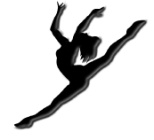 400 Biltmore Drive Suite 410 – Fenton, MO 63026 (636)305-9898 Email- contact@dynamicedgedancecenter.com Website: www.dynamicedgedancecenter.com Fall Classes Begin September 6th 2016MONDAY*Studio 5 (Purple)*			*Studio 6 (Blue)*				*Studio 7 (Yellow)*			*Studio 8 (Big)*10:00-10:30 Pre Dazzler Ballet												4:15-5:15 Tech 10:30-10:45 Mini Tumble Add on		5:00-6:00 Fairy Tale Princess Ballet		5:00-6:00 Intro To Hip Hop	                5:15-6:00 Tap 310:45-11:30 Mini Dazzler		 	6:00-7:00 Dazzler				6:00-7:00 Dynamic Dazzler		6:00-7:00 Hip Hop 2 & 35:30-6:00 Pre-Dazzler Ballet		7:00-8:00 Poms				7:00-8:00 Contemporary 2			7:00-7:45 Tap 46:00-6:15 Mini Tumble Add on*		8:00-8:45 Adult Tap/Jazz			8:00-9:00 School Dance Team Prep		7:45-8:45 Contemporary 36:15-7:00 Mini Dazzler													8:45-9:30- Jazz 47:45-8:30 Vocal TrainingTUESDAY*Studio 5 (Purple)*			*Studio 6 (Blue)*				*Studio 7 (Yellow)*			*Studio 8 (Big)*5:00-6:00 Yoga									4:30-5:00 Tricks/Flex			4:00-5:00 Jumps/Turns 16:00-6:15 Mini Tumble Add on*		5:00-6:00 Contemporary 1			5:00-6:00 Power Squad Conditioning	5:00-6:00 Acro 46:15-7:00 Mini Dazzler			6:00-7:00 Dazzler				6:00-7:00 Dynamic Dazzler		6:00-7:00 Acro 37:00-8:00 Acting Class			7:00-8:00 Jazz Funk			7:00-8:00  Dance Concepts	 	7:00-8:00 Sports Acro					8:00-9:00 Musical Theater			8:00-9:00 Zumba				8:00-9:00 Ballet 2-4													 		9:00-9:45 Pointe 2WEDNESDAY*Studio 5 (Purple)*			*Studio 6 (Blue)*				*Studio 7 (Yellow)*			*Studio 8 (Big)*5:30-6:00 Pre Dazzler Tap			4:15-4:45 Tap 1								 	4:15-5:15 Jazz 36:00-6:15 Mini Tumble Add on*		4:45- 5:15 Jazz 1				5:30-6:30 Hip Hop 1			5:15-6:45 Ballet 36:15-7:00 Mini Dazzler			5:15-6:00 D-Team Rehearsal 1		6:45-7:30 Pointe 1			6:45-7:30 Ballet 2					6:00-7:00 Dazzler				7:30-8:15 Pre-Teen/Teen Ballet		7:30-9:00 Ballet 4					7:00–8:00 Just Jazz PopStars		8:15-9:15 Teen/Tap/Jazz/Tech		9:00-9:30 Combos		THURSDAY*Studio 5 (Purple)*			*Studio 6 (Blue)*				*Studio 7 (Yellow)*			*Studio 8 (Big)*10:00-10:30 Pre Dazzler Ballet		5:00-5:30 Improv Class			4:00-5:00 Jumps/Turns 2			4:15-5:00 Tap 210:30-10:45 Mini Tumble Add on*		5:30-6:00 Partnering			5:00-6:00 Pre-Teen Tap Jazz		5:00-6:00 Jazz 2	10:45-11:30 Mini Dazzler			6:00-7:00 Cheerleading			6:00-7:00 Dazzler				6:00-6:30 Flex & Strengthen5:30-6:00Pre Dazzler Pom			7:00-8:00 Acro 1& 2			7:00-8:00 Musical Theater			6:30-8:00 Ballet 36:00-6:15 Mini Tumble Add on*		8:00-9:00 Adult Barre/Ballet							8:00-9:30 Ballet 46:15-7:00 Mini Dazzler									SATURDAY																		*Studio 5 (Purple)*			*Studio 6 (Blue)*				*Studio 7 (Yellow)*			*Studio 8 (Big)*9:00-9:15 Mini Tumble add on*		9:00-10:00 Zumba			9:00-10:00 D-Team Sports Acro		8:15-9:00 Ballet 19:15-10:00 Mini Dazzler			10:00-11:00 Dazzler			10:00-11:00 Acro 2-					11:00-12:00 Dynamic Dazzler		11:00-12:00 Acro 1			TBA- D-Team Rehearsal 2-LS/SP/KK/SK/AZ/ALSTEACHER CODE	LS-Lisa Sabath SP-Sarah Penberthy KK-Katie Kruse SS-Sarah Staley SK-Samantha Knight BB-Brigitte Bartola AZ-Angie Zemel MP- Mandy Palmberger  DB-Dexter Bishop JK-Jessie Kohut DM-Dee Meadows  ALS-Amy StumpfTeachers are subject to change at any time throughout the season. Substitute or Guest Teachers may fill in for Miss Lisa or Miss Sarah throughout the season, especially during recital time. Class may be cancelled or you may be moved to another class due to minimum enrollment policy (at least five students)  *Must be enrolled in a Mini Dazzler or Pre Dazzler in order to add on Mini Tumble Class.  No multi class discount for Mini Tumble Add On Class    DYNAMIC EDGE DANCE CENTER- 400 Biltmore Dr. Suite 410-Fenton, MO 63026Staff:      Lisa Sabath-Owner/Artistic Director-D.E.A.(Dance Educators of America)-Certified Member	Sarah Penberthy- Assistant Artistic Director/ Instructor    Joanne Spiro- Office Manager      Sarah (Frahm) Staley- Instructor/Ballet Mistress      Katie Kruse- Instructor         Mandy Palmberger-Instructor      Angie Zemel- Instructor/Acro Coordinator   Amy Stumpf -InstructorDee Meadows- Certified Zumba Instructor Dexter Bishop- Ballet Master    Samantha Knight- Instructor       Brigitte Bartola- Instructor         Jessie Kohut- Instructor   Cameron Ballard – Hip HopRegistration Fee:A $25.00 non-refundable registration fee is required and due at the time of registration to reserve and hold your Childs spot in a class, each additional child in your family will have a $20.00 non-refundable registration fee.  Registration is not considered complete and a space is not reserved for your child until this fee is paid. September tuition must also be paid at time of registration.  A registration is not considered complete until these fees have been paid.  Classes must have at least 5 students enrolled or the class may be canceled or moved to a new day & time.Tuition:Tuition is due by the first week of every month There is a $15.00 automatic late fee charged to your account for every week your tuition is late There is a $30.00 service charge on all returned checks (after two bounced checks, we are no longer to accept check as payment) There are absolutely no refunds on tuition or costumes for any reason. There are no deductions for missed classes including Holidays and bad weather; however, you are entitled to schedule a make-up class There is a 30-day period for making up missed classes, after that the missed class will be forfeited  We reserve the right to change or cancel class at any time. Tuition will be the same whether it is at 2-5-week month. All class changes or withdrawals from class must be summited in writing to the DEDC office. Tuition charges will continue to incur, until notice is given.  Tuition Rates:					Pre-Dazzlers =$38.00 (tumble add on additional $5.00)	Mini Dazzlers= $45.00 (tumble add on additional$5.00)           Dazzlers & Dynamic Dazzlers= $48.00	D-Team Rehearsal 1-2= $48.00	                                     30 Minute Class=$38.00	45 Minute Class=$45.00                         60 Minute Class=$48.00                         75 Minute Class= $55.00           90 Minute Class = $65.00One Class=Regular Price    Second Class=$5.00 off   original price (discount taken off of all additional classes with equal or lesser value of first class) Third Class=$10.00 off original price Forth Class= $15.00 off original price   Fifth Class=$20.00 off original price   Sixth, Seventh & Eighth Class=$25.00 off original price Unlimited Classes=$265.00  *No discount on additional mini tumble add onSibling Discount= $5.00 off per child enrolled in our program.  Discount is applied to single family accounts only.  You cannot use the discount on two separate accounts.Class Description & Class Attire:Pre- Dazzlers- Age 2-3. This is a creative movement based program, incorporating both imagination and props with basic dance fundamentals.  This class will be 30 minutes and the students will study Jazz, Ballet, and Tumbling preparation.  Class attire: leotard, tights, and pink ballet slippers.Mini Dazzlers-Age 3-4.  This is a creative movement based program, incorporating both imagination and props with basic dance fundamentals.  This class will be 45 minutes and the students will study Tap, Jazz, Ballet.  Class attire: leotard, tights, tan tap shoes, and pink ballet slippers.Dazzlers- Ages 5-6.  This is a combination class offering instruction in Tap, Jazz, and Ballet.  Students will review and strengthen basic technique along with learning new steps. Class attire: leotard and tights, pink ballet slippers, and tan tap shoes.Dynamic Dazzlers- Ages 7-9. This is a combination class offering instruction in Tap, Jazz, and Ballet. This class is one hour and will review and strengthen basic technique and learn new steps.   Class attire: leotard and tights, pink ballet slippers, and tan tap shoes. Pre-Teen Tap/Jazz -Age 10 & up. -This class offers instruction in both Tap and Jazz only. An additional Ballet class is strongly recommended for this class. It is one-hour long.  Class attire: leotard and tights, jazz pants, or bike shorts, tan gore boots, and tan tap shoes.Teen Jazz, Tap, Tricks, Tech- Ages 13& up. This class offers instruction in both Tap and Jazz plus flexibility, jumps, tricks, technique and turn. An additional Ballet class is strongly recommended for this class. It is one-hour long.  Class attire: leotard and tights, jazz pants, or bike shorts, tan gore boots, and tan tap shoes.Hip-Hop- (Intro is for ages 5-7) (I is for ages 7-10)(II is for ages 11 & up) This class offers the latest fads in West Coast Street Dancing and music video moves!  The class meets for one hour.  You may be moved between levels based on Teachers approval.  Class attire:  sweats or any loose fitting comfy clothes and tennis shoes. Pom Poms -This class offers professional NFL style dance instruction and preparation for drill team poms!  It is an hour long.  Class Attire:  Any style dance attire and tan gore boots.  There is also a $15.00 pom rental fee for the season.  Each student attending a pom class is required to pay this rental fee.Ballet- Classical Ballet instruction including the strengthening of muscles and muscle control. Ballet also develops poise and grace in dancers of all ages. Class attire: Black leotard and pink tights with pink ballet slippers. Pointe/Pre-Pointe is by teacher approval.Acro/Tumbling- Throughout the class students will increase their flexibility and learn the latest acrobatic moves.  Class attire:  leotard or bike shorts and footless tights.  Students will be barefoot.Cheerleading Class –This class is designed to teach the basics of cheerleading and preparation for tryouts. This class is an hour long. Class attire: Jazz pants or shorts with T-shirt or tank top and tennis shoes.Just Jazz Popstars– Ages 6-9. This class introduces young dancers to proper jazz style dance & technique.Flex & Strength -A one-hour class that focuses only on flexibility, jumps, tricks, technique and turns (must have teacher approval before signing up).  Class attire: any style dance attire.Zumba- one-hour aerobic workout by certified instructor combining Latin styles of Salsa and Cha-Cha.Jazz Funk –A one-hour class combining the latest jazz and hip-hop moves. NEW – Dance Concepts Class (Every aspect of dance from technique, auditioning, concepts, choreography each week will keep you guessing) YogaSnow, Bad Weather, & Holidays:We will post on KSDK school closings when the studio is closed due to weather.  When in doubt, please call the studio for a recording stating if class is cancelled or check our website www.dynamicedgedancecenter.com .  Holiday closings will be posted in the studio lobby.Insurance:DYNAMIC EDGE DANCE CENTER does not carry medical insurance for its students.  It is required that all students be covered under their own family’s insurance policies.  If injury occurs, it is understood that the student’s own policy is your only source of reimbursement. Private Lessons:Private lessons are available for an extra charge of: Miss Lisa $30.00, Miss Sarah $25.00, All other staff members $20.00 (prices are based on one child for half of an hour; it is an additional $8.00 per child per half hour).  Please see Miss Joanne –Office Manager for available times and days.  If you schedule a private and No Call No Show, you will still be charged for that lesson.  Please notify the teacher in advance if you need to reschedule. Recital:You must have a deposit on your costume before it is ordered.  Monies must be turned in by the due dates, or we will not order you a costume.  Costumes ordered after the deadline can be subject to additional charges, and we cannot guarantee arrival for pictures or possibly recital.  DYNAMIC EDGE DANCE CENTER is not responsible for any alterations needed for costumes.Dear Parents, Welcome!  Enclosed is your registration packet.  It contains general studio information as well as our policies and procedures.  We ask that you review this information carefully so that you will have a greater understanding of what to expect throughout this dance season.  It is intended to help alleviate any confusion over the studio’s policies.After you have read through this information, please sign this form and return it to the studio along with your registration forms and $25.00 non-refundable registration fee for one child and an added $20.00 non-refundable fee for each additional child.  If you have any questions, please ask-we will be happy to discuss it with you.Thank You,DEDC Staff Email: contact@dynamicedgedancecenter.com  Website: www.dynamicedgedancecenter.com PLEASE SIGN AND RETURN TO THE STUDIO______________________________________________________________________________________________I have read and understand the Policies and Procedures manual of DYNAMIC EDGE DANCE CENTER.  I understand that it is my responsibility to explain these policies to my child/children.I also have read and understand all of the policies regarding tuition and tuition payments as stated below:Tuition is due by the 10th of every month There is a $15.00 late fee automatically charged to your account on the 11th for every week your tuition is late There is a $30.00 service charge on all returned checks (after two bounced checks, we can no longer accept check as payment method)There are absolutely no refunds on tuition (tuition remains the same whether it is a 2-5-week month) or costumes for any reason There are no deductions for missed classes (including Holidays & bad weather; however, you are entitled to schedule a make-up class. Tuition is based on a 10-month program. Monthly tuition is the same September-June regardless of number of classes in a given month.There will be a 30-day period for making up missed classes, after that the missed class will be forfeited All class changes or withdrawals from class must be submitted in writing to the DEDC office. Tuition charges will continue to incur until the notice in writing is givenDYNAMIC EDGE DANCE CENTER reserves the right to change or cancel class or staff at any timeDYNAMIC EDGE DANCE CENTER photos maybe used on our official website or Facebook/Instagram for advertisement purposes. These photos may include pictures of your child or family members.	Initials______________________________________________________________	_________________Parent Signature				Date_______________________________________________Printed NameStudent Responsibilities:Always be respectful and considerate of other students and teachers.  Failure to obey this rule will result in the termination of your enrollment at the studio without refund.  Students are not allowed to run around in the studio.  Students and siblings are expected to stay in the waiting area.  The teacher will invite the students into class when it is about time to begin class.  Remember to be quite during class and raise your hand when you have a question.Enjoy yourself, have fun and don’t forget your smile!Parents Responsibilities:Cooperate with the teachers in carrying out discipline penalties when action is necessary.  The teacher must be able to maintain authority in order for all the students to enjoy class.  Remain in the waiting area during class.  If a young child is unsure about participating at first, you may want to try letting him/her watch the class first, or bring him/her early so he/she will become comfortable with the studio.  Children mature at different ages, if your child is not ready for class; please bring him/her back when he/she feels more comfortable with dance class.Be sure your Childs shoes fit properly-it is very difficult to enjoy dance class when your shoes are either too big or too small.Please check the bulletin board, and the calendar of events-they contain important information you will need to know about upcoming events!  We will occasionally hand out notes-please ask your child if they were given information each week.Teacher’s Pledge:As a teacher of young dancers, I will always do my best to ensure the safety and well-being of my students while they are in my care.  I understand the importance of being prepared to teach.  I understand the impact my behavior, appearance, and knowledge has on their lives.  I am a role model and everything I do and say can make a lasting impression on them.  I will strive to make my lessons exciting so my students will return and we can dance together for many years.Class Attire:Please read the section labeled “Class Description & Class Attire” on the back of the class schedule.  There you will find a break down description of all of our classes and what attire and shoes are required for each class.Tuition Payments:Tuition is due by the first week of every month. Automatic Credit Card payment is encouraged.There is a $15.00 late fee that is automatically charged to your account for every week your tuition is late. There is a $30.00 service charge on all returned checks (after two bounced checks check payment will no longer be accepted)There are absolutely no refunds on tuition or costumes for any reason. Tuition remains the same whether 2-5-week month.There are no deductions for missed classes including Holidays & bad weather; however, you are entitled to schedule a make-up class.There will be a 30-day period for making up missed classes, after that the missed class will be forfeited. We reserve the right to change or cancel class at any time. Miss Lisa and Miss Sarah may have substitute teachers throughout the season, especially during recital preparation or competition season. Tuition Rates: Individual Monthly Rates Pre-Dazzlers = $38.00Mini Dazzlers =$45.00Mini Tumble Add on=-$5.00 (not eligible for multi class discounts and must be enrolled in a Pre Dazzler or Mini Dazzler to take class)Dazzler & Dynamic Dazzler= $48.00				30 Minute Class=$38.00		45 Minute Class=$45.0060 Minute Class= $48.00D-Team Rehearsal 1-2=$48.0075Minute Class= $55.0090 Minute Class = $65.00One Class= Regular Price (discount taken off of class with equal or lesser value of first class)     Second Class=$5.00 off original price Third Class =$10.00 off original price Forth Class= $15.00 off original priceFifth Class- $20.00 off original priceSixth, Seventh & Eighth Class= $25.00 each class original priceUnlimited Classes=$265.00	    Sibling Discount=$5.00 discount per child off your monthly tuition.         (The family discount is on single accounts-discount cannot be used on two separate accounts)        There is a $25.00 non-refundable registration fee for the first child and $20.00 non-refundable fee for each additional child due at the time of registration to ensure your spot in a class. Insurance:DYNAMIC EDGE DANCE CENTER does not carry medical insurance for its students.  It is required that all students be covered under their own family’s insurance policies.  If injury occurs, it is understood that the student’s own policy is your only source of reimbursement.Snow & Bad Weather:We will post on KSDK if the studio will be closed due to weather under school closings.  When in doubt, please call the studio for a recording stating if classes are canceled, or check our website at www.dynamicedgedancecenter.com 	Billing Questions: Any and all billing or account inquiries should be directed to Miss Joanne- Office Manager joanne.spiro@dynamicedgedancecenter.comWebsite: www.dynamicedgedancecenter.com Please go to the news portion of our website and subscribe by   entering your email address. All news, information and updates will be posted there. By subscribing you ensure you will receive the information. Also like us on Facebook to see current happenings at the studio and pictures of our students.      Holidays:Holiday dates will be posted prior to the closing dates.  Please check the calendar of events and bulletin board or website to keep current on these closings.Bring a Friend, Grandparents Day & Dance with My child Day:Bring a friend week will be the last week in September; the students may bring one friend to participate in class with them.  There is a form that the parents must fill out in order for friend to participate. The friend must fit the age requirements for your Child’s class.  Grandparent’s week will be the first week in February, your child may bring their grandparents along to their class to watch them and see what they have learned. Attendance:Attendance is imperative, as absences and tardiness can hold back an entire class, and the studio cannot jeopardize its responsibility to the rest of the class for one student.  Please make every effort to have your child to class on time.Annual Recital:Every year we host a dance recital to give your child the chance to showcase their talents.  This is a fun and rewarding experience for all the dancers.  We hope that you will consider joining us for this exciting opportunity. Our annual recital will be held in June 2017 at Rickman Auditorium.Recital Costumes & Fees:Students will be measured in Nov. 2016 for recital costumes and a $50.00 deposit on your costume and recital fee will be due by Nov. 5th, 2016.   Costumes must be ordered early to ensure their arrival by recital time.  NO COSTUMES WILL BE ORDERED WITHOUT A DEPOSIT.  NO EXCEPTIONS. Balances on costumes and recital fee will be due in January and February of 2017.  There is no guarantee on late orders; they will also be subject to additional late fees. If a student drops classes after deposits or full payments have been made for costumes, there will be no refunds.  However, you may pick up costumes that are paid in full when they come in, but you will be responsible for calling in May to come back and pick it up if your child does drop before recital. Recital fees cover cost such as the rental of the facility, staff, backdrop, programs, tickets, cleanup, etc. These fees will be included in your three payments.  Additional tickets will be on sale for $10.00 each, starting in June. All fees must be paid in full before costume pick up. Recital Pictures:Recital pictures will be taken at the studio sometime in May.  Dates and times will soon be announced. We encourage all of our recital participants to please attend pictures to get their group picture taken. More information regarding pictures will be available soon.Private Lessons:Private lessons are available for an extra charge of: Miss Lisa $30.00, Miss Sarah $25.00, All other staff members $20.00 (prices are based on one child for half of an hour; it is an additional $8.00 per child per half hour).  Please see Miss Joanne- Office Manager for available times and days.  If you schedule a private and No Call No Show, you will still be charged for that lesson.  Please notify the teacher in advance if you need to reschedule. Questions:Please feel free to call the studio at 636-305-9898, Email contact@dynamicedgedancecenter.com Website www.dynamicedgedancecenter.com  let us know if you have any questions or concerns.  We will be happy to help you!Dynamic Edge Dance Center400 Biltmore Drive Suite 410Fenton, MO 63026(636) 305-9898Class Participation Form*Not all exercises or dance steps are suitable for everyone and this or any other exercise or dance program may result in injury.  And the user of this exercise or dance program assumes the risk of injury resulting from performing these exercises or dance steps.  Of course you should always consult your doctor before beginning this or any other exercise or dance program.I give my child__________________________ permission to attend dance class at Dynamic Edge Dance Center on ___________________(date) from _____________(time).  I will supply my child with the appropriate attire and shoes.    I understand the risk associated with dance and will not hold Dynamic Edge Dance Center L.L.C. or staff members liable.  It is required that all dance students be covered by their own family insurance policies and if injury occurs, it is understood that the student’s own policy is your only source of reimbursement.  Parent’s Signature____________________________________Emergency Contact & Phone Number_____________________________________Insurance Information:*This form must be turned in before your child can participate in class. NO EXCEPTIONS!!!!!!Thank you for your understanding.Dynamic Edge Dance Center StaffDYNAMIC EDGE DANCE CENTER REGISTRATION FORMHow did you hear about us?___________________________                 Referral Name________________________FAMILY INFORMATION:Family Name:___________________________________Contact #1 First Name:_______________________________    Last Name:_________________________________ Type: __Mother__Father__Other (__________________)Home Phone:____________________________ Cell#____________________________ Work #____________________Email:_______________________________________________________*(emails are kept confidential)Employer:_________________________________________Employer Phone:____________________________________Employer Notes:____________________________________________________________________________________Contact #2 First Name:_______________________________    Last Name:_________________________________ Type: __Mother__Father__Other (__________________)Home Phone:____________________________ Cell#____________________________ Work #____________________Email:_______________________________________________________*(emails are kept confidential)Employer:_________________________________________Employer Phone:____________________________________Employer Notes:____________________________________________________________________________________Home Address:_____________________________________________________________________________________	            City:________________________ State_______  Zip__________________Home Phone:___________________________________________Emergency Contact Info:______________________________________________________________________     (Other than parents)_______________________________________________________________________Health Insurance Carrier:_________________________________________________________Billing Name same as Child ____yes _____no (If not please list billing name)_____________________________________Student #1 Information:Student First Name_____________________________________ Student Last Name________________________________Female _____Male		Birth Date:______/___________/______________ (format=mm/dd/yyyy)Student Email:______________________________________________________________________________________School_____________________________________________   Grade_______________________________________Disablitlies_____________________________________________________________________Allergies_______________________________________________________________________Medications____________________________________________________________________Primary Doctor__________________________________________________________________Class Name						Day			 Time			#1________________________________________	_______________	_______________________________#2________________________________________	_______________	_______________________________#3________________________________________	_______________	_______________________________#4________________________________________	_______________	_______________________________#5________________________________________	_______________	_______________________________#6________________________________________	_______________	_______________________________#7________________________________________	_______________	_______________________________#8________________________________________	_______________	_______________________________#9________________________________________	_______________	_______________________________#10________________________________________	_______________	________________________________Student #2 Information:Student First Name_____________________________________ Student Last Name________________________________Female _____Male		Birth Date:______/___________/______________ (format=mm/dd/yyyy)Student Email:______________________________________________________________________________________School_____________________________________________   Grade_______________________________________Disablitlies_____________________________________________________________________Allergies_______________________________________________________________________Medications____________________________________________________________________Primary Doctor__________________________________________________________________Class Name						Day			 Time			#1________________________________________	_______________	_______________________________#2________________________________________	_______________	_______________________________#3________________________________________	_______________	_______________________________#4________________________________________	_______________	_______________________________#5________________________________________	_______________	_______________________________#6________________________________________	_______________	_______________________________#7________________________________________	_______________	_______________________________#8________________________________________	_______________	_______________________________#9________________________________________	_______________	_______________________________#10________________________________________	_______________	_____________________________________ Yes, I have read and agree to policies and procedures of Dynamic Edge Dance Center _____Initials__________DateDynamic Edge Dance Center Studio Policy Agreement 2016-2017This form must be filled out, signed and returned with the official registration form at time of registration.  One per family.Family/Guardian Name______________________________________________________________Dancer Name (s)____________________________________________________________________TUITION/PAYMENTS (initial each line)_____I understand that my monthly tuition is the same regardless of the number of classes my dancer(s) attends in any month. I understand that tuition is non-refundable.  Tuition is based on a 10-month program September – June. The monthly fee remains the same regardless of the number of classes in a given month. ____ I understand that make-up classes are available should I miss any classes for any reason. ____ I understand that tuition payments are due by the 10th of each month. Any payments received after that time will result in a $15 late fee automatically charged to my account on the 11th of each month.____If I plan to discontinue my dancer’s classes, I must do so in writing 15 days prior to the start of the next month to avoid continued tuition charges. I understand that I will forfeit all previous payments made, for such items as tuition, deposits, costumes, Recital fees competition fees, or missed classes. I can do so by sending an email to dynamicedgedance@sbcglobal.net.  You will be notified after the 15th of each month if tuition and/or late fees have not been paid.  If payment has not been received by the last day of the month, an additional $5 late fee will be added to your account and a second reminder will be made. Dancers will not be allowed to participate in class if your account is more than 2 months past due.  All previously paid for items, such as recital and competition fees, will be forfeited, if you choose not to return to the studio.  All delinquent accounts will be turned over to a collection agency.  I understand my account will be given to a collection agency for any payments not paid in a timely manner.____I understand that tuition fees must be current in order to participate in Recital._____I understand that costumes will not be distributed until all tuition, costume and recital fees have been paid.____I acknowledge that I have been informed of the following dates: 				November 5th 2016 	Recital Payment $50.00 Deposit				January 7th 2017	Recital Payment Due				February 11h 2017	Recital Payment Due				June 2017	 	Dress Rehearsal				June 2017	 	Recital DaysYes, I would like to be kept up to date with reminders and information through email.My email address is ____________________________________________________________________(Email addresses are kept confidential and are not sold.)______I have read and understand the studio policies.Signed___________________________________________________ Date________________________RECURRING CREDIT CARD AUTHORIZATIONI hereby authorize Dynamic Edge Dance Center to charge my credit card for all dance related fees.Starting ______________ and ending 6/30/17By signing up for recurring credit card payments I understand that:(Please initial)_____ I understand that my card will be charged for the annual registration fee. _____ I understand my card will be processed for monthly tuition between the 1st and 10th of each month throughout the dance season.  _____ I understand that if my card is declined for any reason, Dynamic Edge will re-process my card at a later date to keep my account up to date. _____ I understand that if my card is expired or canceled for any reason, it is my responsibility to update it ASAP or provide a different form of payment for the remainder of the season.  _____ I understand that if my card is declined or cancelled and I do not attempt to fix it and my account falls behind; my card will be charged the next month for all outstanding fees._____ It is the responsibility of the cardholder to submit a new form and notify Dynamic Edge Dance Center when 1) authorized user changed; 2) a credit card has been renewed resulting in a new expiration date; and 3) a card has been revoked, cancelled, or stolen._____ In order to discontinue my recurring credit card authorization, I will notify Dynamic Edge Dance Center in writing 15 days prior to the start of the next month by sending an email to dynamicedgedance@sbcglobal.net. _____ I understand that once tuition has been charged, there are no refunds or credits given, unless I have given the 15 notice of cancellation.   I would like a copy of this form to keep with my records ____yes  _____no (check one)Once entered into Safesave, this portion will be shredded.  Card Type: Visa, Master Card, or DiscoverName on card_______________________________________Credit Card # ______________________________________Expiration Date_____________________________________Billing Address______________________________________Billing Zip______________Signature___________________________________________DEDC Calendar of Events (Tentative)2016-2017July 25th – Open House 5:00-8:00pmJuly 25th-July 29th – D-Team Ballet IntensiveAugust 1st – 18th – D-Team Choreography IntensiveAugust 13th – Open House 9:00am-noonSeptember 6th – Fall Classes BeginSeptember 19th -24th – Bring A Friend WeekOctober 31st – Studio CLOSED for HalloweenNovember TBA- Dance with my kid WeekNovember 5th - $50 Recital Deposit DueNovember 23rd- 27th -Studio CLOSED for Thanksgiving December 19th – January 2nd – Studio CLOSED for HolidayJanuary 1st – Classes ResumeJanuary 7th- Second Recital Payment DueJanuary 11th-16th – Bring A Friend WeekFebruary 6th -11th – Grandparents WeekFebruary 11th- Final Recital Payment DueMarch 13th- 18th – Studio CLOSED for Spring BreakApril 15th – Studio CLOSED for EasterMay 27th – 29th Studio CLOSED for Memorial DayJune- 2017-2018 D-Team Auditions (exact date TBA)June 2017 – Dress Rehearsal & Recital DYNAMIC EDGE DANCE CENTER400 Biltmore Drive-Suite 410Fenton, MO 63026636-305-9898 email: contact@dynamicedgedancecenter.com  Website: www.dynamicedgedancecenter.com We will be enforcing this policy this season, which we are hoping will help cut down the amount of common colds and flu’s that are spread among children.  We ask that you please follow the guidelines below when trying to determine whether or not to bring your child to classes.  Children will be sent home or encouraged not to attend classes when:Temperature is 99.6F or above2.  Rash of undetermined origin3.  Severe nausea or any vomiting or diarrhea4.  Signs of conjunctivitis (pink eye)5.  Head Lice – please notify studio to help the stop of spread of infestation. Other symptoms exhibited that may prevent or interfere with the child ability to participate in class.Children may return to classes when:Temperature remains below 99.6F for 24 hours without medication to reduce fever; e.g. Tylenol, or Motrin, etc.Rash; absence of symptoms and/or a note from the doctor stating that the student is not contagious or that treatment has been stated and child may return to classes.Vomiting or diarrhea; child is following a normal diet for 24 hours with no further vomiting or diarrheaPink eye; absence of symptoms and treatment (antibiotic drops or ointment) for 24 hours or a note from the doctor that the student is no longer contagiousHead lice; absence of lice and eggs, or “nits”, after treatment.  Other symptoms; absence of symptoms and child is able to participate in class.To avoid infection, we ask that you please follow some simple precautions:Cover your mouth and nose when coughing or sneezingWash your hands often with soap and warm waterAvoid touching your eyes, nose, and mouthStay home when you are sick